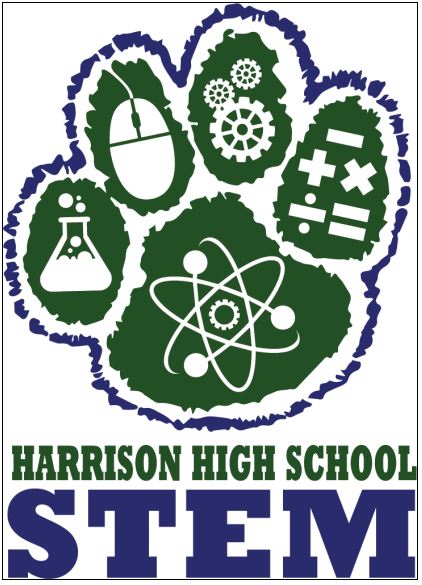 Email Address: 	 	 	 Service Hours Log Student Information Student Name: 	 Today’s date: 	Service Organization: Service Organization: Service Organization: Service Organization: Service Organization: Service Organization Phone Number: Service Organization Phone Number: Name of the Event/Activity:  Name of the Event/Activity:  Name of the Event/Activity:  Name of the Event/Activity:  Name of the Event/Activity:  Site Contact: Site Contact: Type of Event:  Type of Event:  Type of Event:  Type of Event:  Type of Event:  Site Contact Email: Site Contact Email: Date Time In Time Out Total Hours Description of Activities Briefly describe how the activities benefits the community and what the student has learned from the experience Description of Activities Briefly describe how the activities benefits the community and what the student has learned from the experience Description of Activities Briefly describe how the activities benefits the community and what the student has learned from the experience Organization Verification. ‐ I hereby verify that the Community Service activities were completed as described above. Organization Verification. ‐ I hereby verify that the Community Service activities were completed as described above. Organization Verification. ‐ I hereby verify that the Community Service activities were completed as described above. Organization Verification. ‐ I hereby verify that the Community Service activities were completed as described above. Organization Verification. ‐ I hereby verify that the Community Service activities were completed as described above. Organization Verification. ‐ I hereby verify that the Community Service activities were completed as described above. Organization Verification. ‐ I hereby verify that the Community Service activities were completed as described above. Student Signature: Student Signature: Student Signature: Student Signature: Student Signature: Student Signature: Site Supervisor Signature: 